Департамент науки і освіти Харківської обласної державної адміністрації Державний навчальний заклад«Ізюмський регіональний центрпрофесійної освіти»НАКАЗм. Ізюм 02.01.2018											№ 3Про затвердження номенклатури справ на 2018 рікВідповідно до постанови Кабінету Міністрів України від 30.11.2011 
№ 1242 «Про затвердження Типової інструкції з діловодства у центральних органах виконавчої влади, Раді міністрів Автономної Республіки Крим, місцевих органах виконавчої влади», наказу Міністерства освіти і науки України від 13.03.2006 № 183 «Про Порядок складання номенклатур справ у міністерстві», керуючись «Методичними рекомендаціями з розробки та застосування примірних та типових номенклатур справ» Українського державного науково-дослідного інституту архівної справи та документознавства Головного архівного управління при Кабінеті Міністрів України, з метою систематизації та якісного ведення діловодства в державного навчального закладу «Ізюмський регіональний центр професійної освіти», посилення персональної відповідальності працівників за належну організацію роботи зі зверненнями громадян, службовою кореспонденцією та діловими паперамиНАКАЗУЮ:1. Затвердити номенклатуру справ на 2018 рік, терміни зберігання обов’язкових документів (додається).2.Заступнику директора з навчально – виробничої роботи Солов'ю О.В., заступнику директора з навчально-виховної роботи Машкову О.М., заступнику директора з навчальної роботи Чуповій В.В., методисту Короткому С.П., методисту Балугян Т.В., головному бухгалтеру Стрільцовій Д.А., інспектору з кадрової роботи Булавенко Ю. І.,  завідуючому господарством  Нікіфорову В.Я., інженеру з охорони праці Сухорукову В.М., ст.майстру Філатову О.Ф., психологу Носачовій Н.Є., медичній сестрі Брагіній Т.Ю., завідуючій бібліотекою Якімовій В.О., техніку Павловій Н.В., секретарю-друкарці Левченко А.П..:2.1. Ведення справ згідно з функціональними обов’язками відповідно до затвердженої номенклатури.									     Упродовж 2018 року2.2. Збереження справ на робочому місці відповідальними. 										Під час їх ведення3.  Контроль за виконанням наказу залишаю за собою.Директор ДНЗ «Ізюмськийрегіональний центрпрофесійної освіти»							Л.В.КолесникЮрисконсульт:							           В.І. БондаренкоБондаренко  (05743)21100З наказом ознайомлені:Соловей О.В.Машков О.М.Чупова В.В.Короткий С.П.Балугян Т.В.Стрільцова Д.А.Булавенко Ю.І.Нікіфоров В.Я.Павлова Н.В.Сухоруков В.М.Філатов О.Ф.Носачова Н.Є.Брагіна Т.Ю.Якімова В.О.Левченко А.П.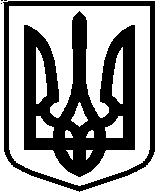 